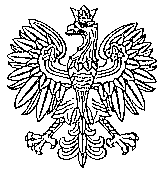 NACZELNY DYREKTORARCHIWÓW PAŃSTWOWYCHPaweł Pietrzykwg rozdzielnika Wasze pismo z dnia: -					Znak: -Nasz znak: DRA.0730.1.2021				Data: 8 maja 2023 r.Szanowni Państwo,Naczelny Dyrektor Archiwów Państwowych, centralny organ administracji rządowej w sprawach państwowego zasobu archiwalnego, na podstawie art. 6 ustawy z dnia 6 grudnia 2006 r. o zasadach prowadzenia polityki rozwoju (t.j. Dz. U. z 2023 r. poz. 225, 412) oraz na podstawie upoważnienia nr 223/U/2022/MKiDN, wydanego przez Wiceprezesa Rady Ministrów, Ministra Kultury i Dziedzictwa Narodowego zgodnie z § 20 ust. 2 Uchwały nr 190 Rady Ministrów z dnia 29 października 2013 r. – Regulamin pracy Rady Ministrów (t.j. M.P. z 2022 r., poz. 348), zaprasza do udziału w konsultacjach publicznych projektu uchwały Rady Ministrów w sprawie ustanowienia programu wieloletniego „Budowa i utrzymanie Archiwów Państwowych w formule partnerstwa publiczno-prywatnego” na lata 2023-2052 (który został wpisany do Wykazu prac legislacyjnych i programowych Rady Ministrów pod numerem ID 361).Konsultacje publiczne prowadzone są w ciągu 35 dni, od dnia ogłoszenia na stronie internetowej informacji o ich rozpoczęciu. Data publikacji ogłoszenia, projekt uchwały wraz z załącznikami oraz formularz zgłaszania uwag dostępne są pod adresem: https://www.gov.pl/web/archiwa/konsultacje-publiczne. Ponadto  projekt został opublikowany w Biuletynie Informacji Publicznej Naczelnej Dyrekcji Archiwów Państwowych. Zachęcam do zapoznania się z projektem programu wieloletniego oraz aktywnego włączenia się w proces konsultacji. Z wyrazami szacunku   dr Paweł PietrzykRozdzielnik:Forum Związków Zawodowych;Niezależny Samorządny Związek Zawodowy „Solidarność”;Ogólnopolskie Porozumienie Związków Zawodowych;Business Centre Club;Konfederacja ,,Lewiatan”;Krajowa Izba Gospodarcza;Naczelna Organizacja Techniczna;Polska Rada Biznesu;Pracodawcy Rzeczypospolitej Polskiej;Związek Przedsiębiorców i Pracodawców;Związek Rzemiosła Polskiego;Stowarzyszenie Archiwistów Polskich;Stowarzyszenie Archiwistów Instytucji Wymiaru Sprawiedliwości;Polskie Towarzystwo Archiwalne;Ogólnopolskie Stowarzyszenie Archiwistów;Stowarzyszenie Archiwizjoner;Krajowa Sekcja Pracowników Archiwów Państwowych NSZZ „Solidarność”Rada Działalności Pożytku Publicznego;Rzecznik Małych i Średnich Przedsiębiorców;Unia Metropolii Polskich;Unia Miasteczek Polskich;Związek Gmin Wiejskich RP;Związek Miast Polskich;Związek Powiatów Polskich;Związek Województw RP;Izba Architektów Rzeczypospolitej Polskiej;Konfederacja Budownictwa i Nieruchomości;Izba Projektowania Budowlanego;Polska Izba Budownictwa;Polskie Stowarzyszenie Budownictwa Ekologicznego;Polski Związek Pracodawców Budownictwa;Stowarzyszenie na Rzecz Systemów Ociepleń;Stowarzyszenie Polska Izba Urbanistów;Fundacja Centrum Partnerstwa Publiczno-Prywatnego;Instytut PPP;Komitet ds. partnerstwa (Podkomitet ds. rozwoju partnerstwa)Do wiadomości: Pan Wojciech Kwiatkowski – Dyrektor Departamentu Finansowego w Ministerstwie Kultury i Dziedzictwa NarodowegoPan Mateusz Adamkowski – Dyrektor Departamentu Mecenatu Państwaw Ministerstwie Kultury i Dziedzictwa NarodowegoPracownik prowadzący sprawę:Piotr Karkosa; email: pkarkosa@archiwa.gov.pl, tel. 22 56 54 662